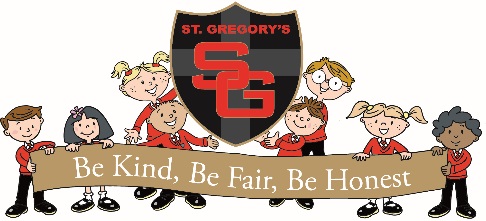 Key stage 2 Results 2017Percentage of Pupils achieving the expected standard Average Scaled Score to meet expected standard is 100Key stage 1 Results 2017Percentage of Pupils achieving the expected standard Expected standard of Year 1 children passing the Phonics ScreeningSubjectSchoolExpectedGreater DepthNationalGreater DepthReading84%28%71%25%Writing72%3%76%18%Grammar & Punctuation91%28%77%31%Maths81%19%75%28% Combined53%53%61%61%SchoolNationalClass average Scaled score in Reading105104Class average Scaled score in Maths104104Class average Scaled score in Grammar109106SubjectSchoolExpectedGreater DepthNationalGreaterDepthReading70%30%76%25%Writing70%17%68%16%Maths77%23%75%21%SchoolNational80%81%